24.04, piątekDrodzy uczniowie klas IIIRebusy to doskonała okazja do nauki poprzez zabawę. W taki właśnie sposób chciałabym zmobilizować Was dzisiaj do wysiłku umysłowego. Jeśli chcecie rozwinąć swoją spostrzegawczość i cierpliwość, to serdecznie zapraszam.Oto moje propozycje: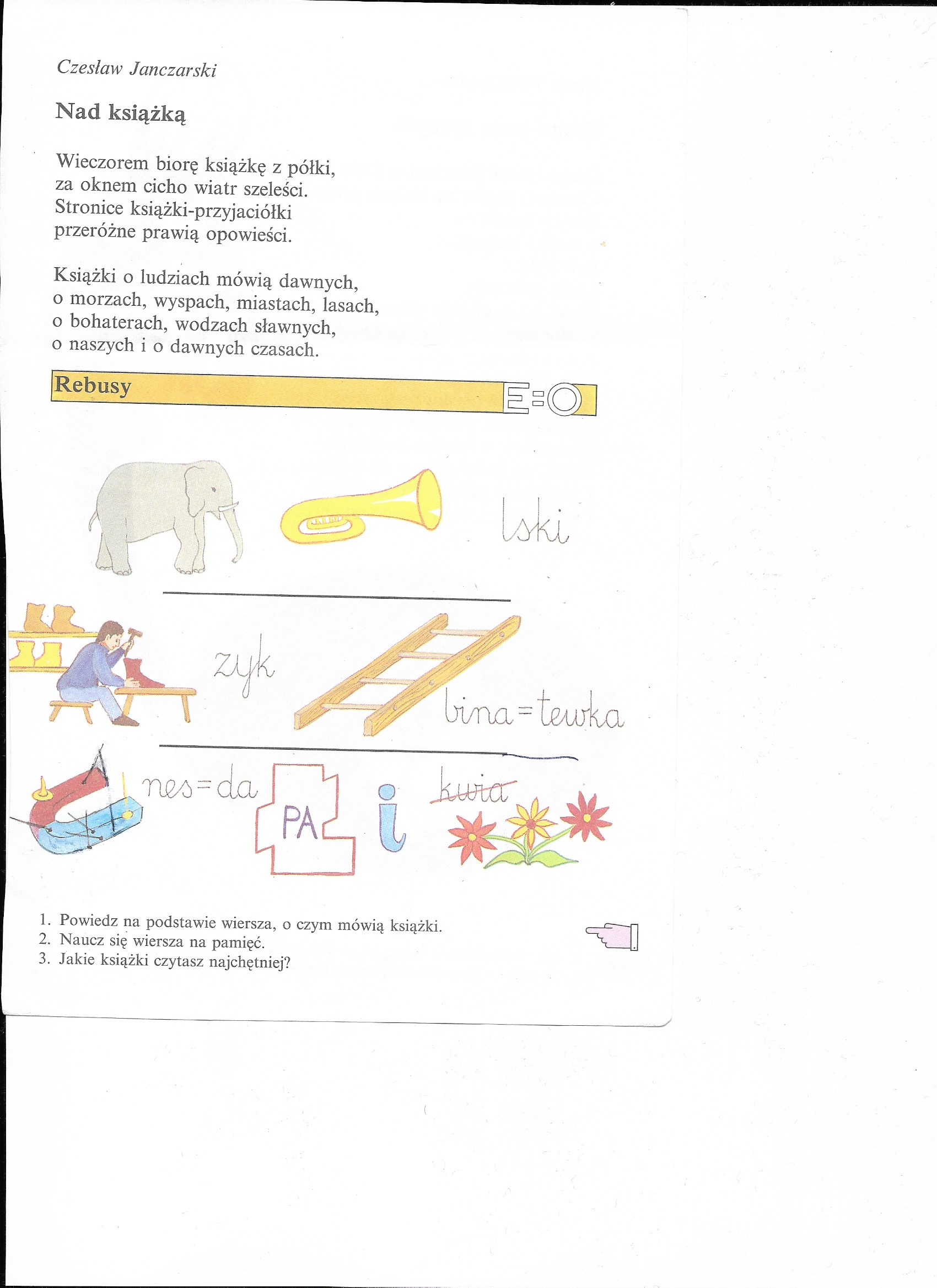 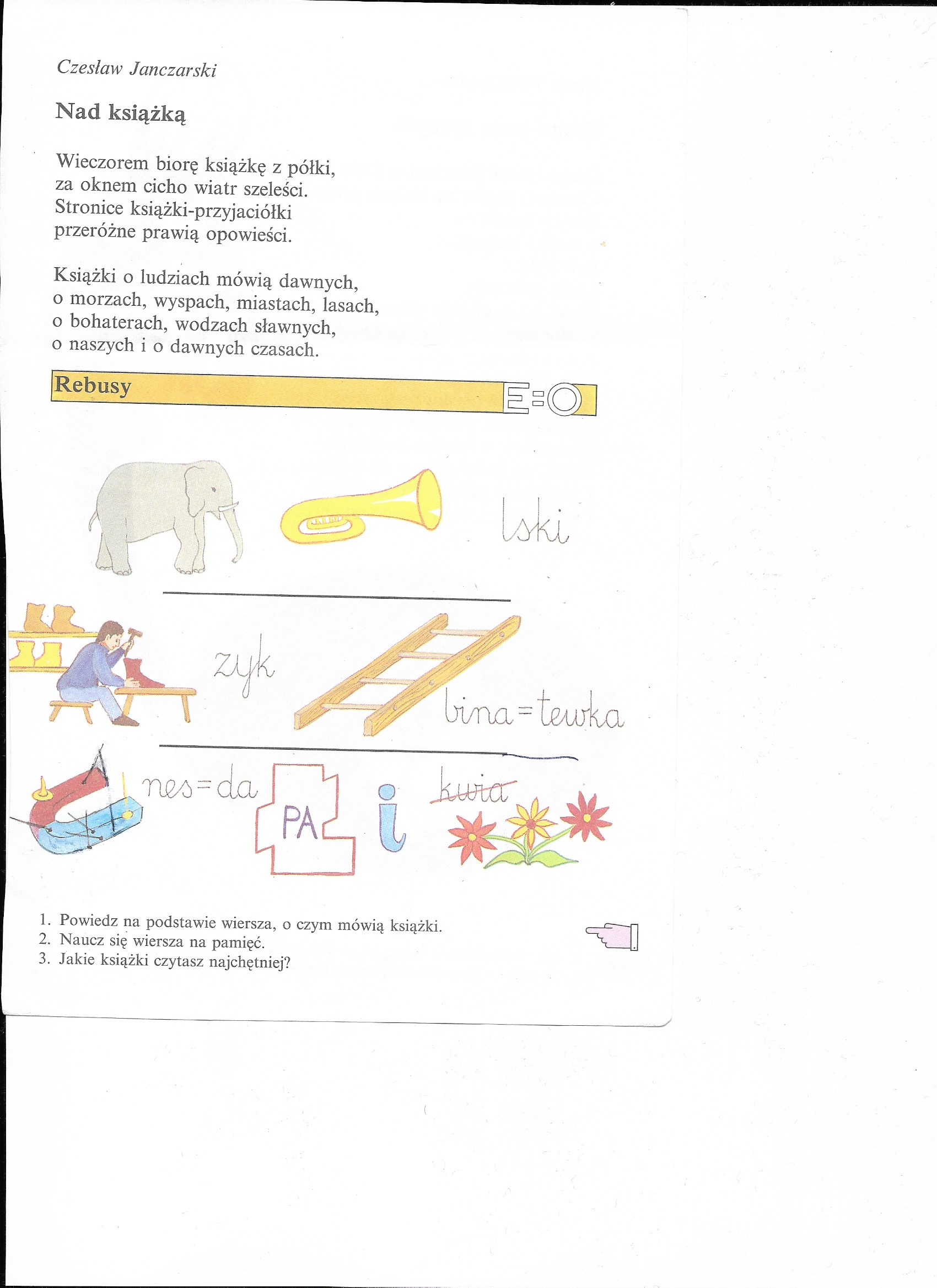 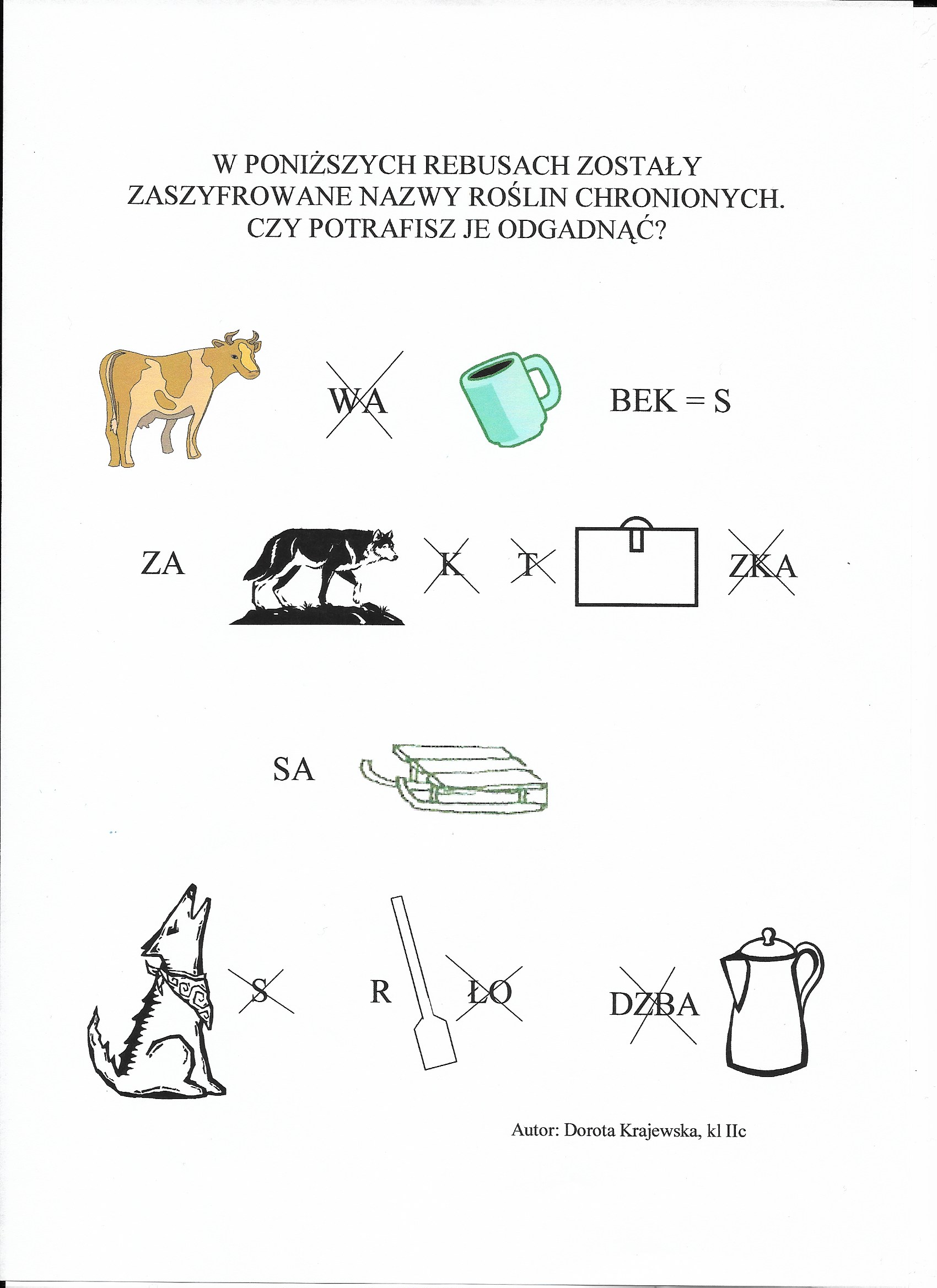 Powodzenia!Pozdrawiam Was bardzo serdecznieNauczyciel bibliotekarz